DATA______________________RICHIESTA DI ISCRIZIONE AL CAMPO ESTIVO 2020 -  TOANOIl/La sottoscritto/a: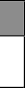 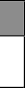 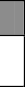 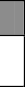 DATI ALTRO GENITORECHIEDE L’ISCRIZIONEAL CAMPO ESTIVO DI TOANO del/della figlio/a: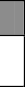 Iscritto/a per l’anno scolastico 2019/2020 alla classe   _____________________    presso la scuola:	INFANZIA      di __________________________   (scuola materna);	PRIMARIA	  di __________________________   (scuola elementari);	SECONDARIA   di 1° grado di   TOANO (scuola media);Periodo: □  da lunedì 20/07/2020 a venerdì 24/07/2020□  da lunedì 27/07/2020 a venerdì 31/07/2020A tal fine, consapevole, in caso di dichiarazione mendace, verificabile Il sottoscritto, consapevole delle sanzioni penali previste nel caso di dichiarazioni non veritiere e falsità negli atti, richiamate dall’art. 76 del D.P.R. 445/2000 e dell’informativa prevista ai sensi dell’art. 10 della d.lgs. 196/03,DICHIARA     di effettuare la richiesta in osservanza delle disposizioni sulla responsabilità genitoriale di cui agli artt. 316, 337 ter e 337 quater del codice civile, che richiedono il consenso di entrambi i genitori;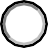 in alternativa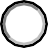 di effettuare la richiesta in qualità di : (barrare la casella corrispondente).unico genitoretutore  affidatarioDICHIARADi aver ottemperato a tutte le disposizioni in materia di obbligo vaccinale.E DI IMPEGARSI A:presentare, in caso di eventuali problemi di salute del bambino l’opportuna documentazione sanitaria in particolare a:allergie/intolleranze alimentari;patologie croniche e/o terapie in atto;allegare alla presente il patto di responsabilità reciproca debitamente tra gestore del centro estivo circa le misure organizzative igienico sanitarie e ai comportamenti volti al contenimento della diffusione del contagio da Covid -19. Il/la sottoscritto/a prende atto che il costo del Campo Estivo, è così determinato:€ 70,00 a settimana;Ai fini dell’iscrizione, per i bambini a cui sarà data conferma, dovrà essere versata l’intera quota entro sabato 18/07/2020, a mezzo di bonifico de eseguirsi utilizzando le seguenti coordinate bancarie – cod. Iban: IT 67 O 07072 66521 052110100285 – Emilbanca  - intestato a Croce Rossa Italiana Comitato Locale di Toano – Causale: Iscrizione Centro Estivo di Toano –  2020 (aggiungere nominativo bimbo/a iscritto/a) DICHIARA inoltredi aver compreso e di accettare incondizionatamente le tariffe del campo estivo;di impegnarsi al pagamento della tariffa dovuta per la frequenza al servizio richiesto;di autorizzare espressamente l’invio di comunicazioni riguardanti il campo estivo via sms, mail o altri forme digitali di comunicazione ai numeri di telefono e agli indirizzi e-mail indicati in questo modulo;Data 		Firma  	                                                      	Firma  	MODULO PER AUTORIZZAZIONE ACQUISIZIONE FOTO/VIDEO(per la tutela del diritto alla privacy dei minori iscritti come previsto dalla legge)Il gruppo di lavoro del Servizio nel corso del progetto effettuerà riprese fotografiche e video di alcuni momenti della giornata e delle attività svolte dai bambini con la finalità di documentare il servizio, per eventuali pubblicazioni, mostre e convegni. Le immagini saranno acquisite e utilizzate dalla direzione e dall’équipe educativa solo ed esclusivamente per gli scopi consentiti dalla legge, e saranno utilizzate e diffuse solo per scopi istituzionali, ossia cartelloni, volantini, libretti-ricordo, scopi educativi in genere e solo su consenso dei genitori dei minori interessati.A tal fine si richiede alle SS.VV. l’autorizzazione alla divulgazione dei suddetti materiali per le finalità esposte. È diritto, altresì, dei genitori, revocare il consenso per iscritto in qualsiasi momento (questo si riterrà valido fino a nuova comunicazione).L’Ente organizzatore declina qualunque responsabilità civile e penale in merito ad eventuali usi illeciti delle immagini prodotte dai genitori stessi con mezzi di loro proprietà.Letta la presente informativa: Il/la sottoscritto/a __________________________________________________ genitore di ___________________________________________________ (iscritto/a a questo servizio) □   ESPRIME IL CONSENSO□   NEGA IL CONSENSO all’acquisizione ed all’eventuale utilizzo di foto/video del proprio figlio/a per i fini esposti nel presente documento.Toano, __ / __ / 2020CognomeNomeCognomeNomeCognomeNome